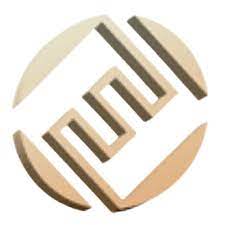 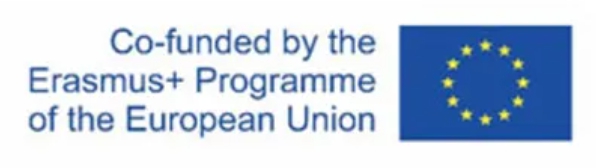 КОНКУРСза избор наставника у пратњи на мобилности ученика Основне информацијеМобилност: обављање стручне праксеMесто: Солун, ГрчкаТрајање мобилности: 14 дана + 2 дана путовањаПланирани период мобилности: 7.4. - 20.4.2024. годинеТрошкови путовања, смештаја са исхраном, локалног превоза, улазница за музеје и друге културне институције за учеснике финансирају се средствима Европске уније у оквиру програма Еразмус+ и учешће у мобилности је бесплатно. Циљеви мобилностиУпознавање ученика са Европским стандардом е фактурисања у рачуноводствуПобољшање компетенција ученика за оснивање и управљање предузећима које се баве трговином на велико у међународном окружењу.Услови за учешће у мобилностиНа Конкурс се могу пријавити наставници економске групе предмета. Кандидат за учешће у мобилности у својству особе у пратњи ученика треба да испуни следеће услове:да је мотивисан/а за учешће у мобилностида је наставник економске групе предметада има искуство у васпитном раду са ученицимаПријава на конкурсИзбор учесника врши комисија коју чине директор Биљана Ђорђевић, педагог Сања Коцић Маркакис и наставница енглеског језика Милена Ђурић.Кандидати се пријављују достављањем мотивационог писма у штампаном формату члановима комисије за одабир учесника Сањи Коцић Maркакис. Рок за пријаву кандидата је од 26. 11. до 1. 12. 2023. године до 19 часова.Наставници који ће учествовати у мобилности у својству особе у пратњи биће изабрани на основу:мотивације за учешћедоприноса пројектуискуства у држању практичне наставезнања енглеског језикаО термину за разговор са комисијом сви пријављени кандидати биће благовремено обавештени.Резултати селекције биће објављени на веб-сајту школе и огласној табли 8.12. 2023. године.                                                                                                                 Директор школе                                            Биљана Ђорђевић